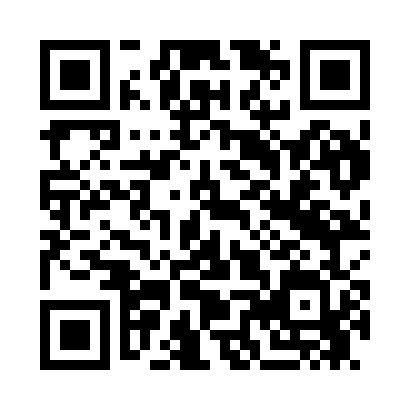 Prayer times for Seenekula, EstoniaWed 1 May 2024 - Fri 31 May 2024High Latitude Method: Angle Based RulePrayer Calculation Method: Muslim World LeagueAsar Calculation Method: HanafiPrayer times provided by https://www.salahtimes.comDateDayFajrSunriseDhuhrAsrMaghribIsha1Wed2:525:181:146:309:1111:292Thu2:515:151:146:329:1411:303Fri2:505:131:146:339:1611:314Sat2:495:101:146:359:1811:325Sun2:475:071:146:369:2111:336Mon2:465:051:136:379:2311:347Tue2:455:031:136:399:2511:358Wed2:445:001:136:409:2811:369Thu2:434:581:136:419:3011:3710Fri2:424:551:136:439:3211:3811Sat2:414:531:136:449:3511:3912Sun2:414:511:136:459:3711:4013Mon2:404:481:136:469:3911:4114Tue2:394:461:136:489:4211:4215Wed2:384:441:136:499:4411:4316Thu2:374:421:136:509:4611:4417Fri2:364:391:136:519:4811:4518Sat2:354:371:136:529:5011:4619Sun2:344:351:136:539:5211:4720Mon2:344:331:136:559:5511:4821Tue2:334:311:136:569:5711:4822Wed2:324:291:146:579:5911:4923Thu2:314:281:146:5810:0111:5024Fri2:314:261:146:5910:0311:5125Sat2:304:241:147:0010:0511:5226Sun2:304:221:147:0110:0711:5327Mon2:294:211:147:0210:0911:5428Tue2:284:191:147:0310:1011:5529Wed2:284:171:147:0410:1211:5630Thu2:274:161:147:0510:1411:5631Fri2:274:141:157:0610:1611:57